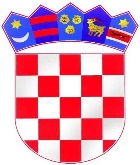             REPUBLIKA HRVATSKAKRAPINSKO - ZAGORSKA ŽUPANIJA              OPĆINA MIHOVLJAN               OPĆINSKO VIJEĆEKLASA: 400-08/19-01/01URBROJ: 2211/07-20-10Mihovljan, 23.09. 2020.Na temelju članka 109. Zakona o proračunu ("Narodne novine" br. 87/08, 136/12 i 15/15) i članka 39. Statuta Općine Mihovljan ("Službeni glasnik KZŽ" br. 05/13 i 11/18), Općinsko vijeće Općine Mihovljan na svojoj 25. sjednici održanoj dana 23. rujna 2020. godine donijelo jePOLUGODIŠNJI IZVJEŠTAJ O IZVRŠENJU PRORAČUNAOPĆINE MIHOVLJAN ZA RAZDOBLJE OD 01.01. DO 30.06.2020. GODINUČlanak 1. 	Polugodišnji izvještaj o izvršenju Proračuna Općine Mihovljan sadrži:      		  					Planirano		Izvršenje 30.06.2020.A) RAČUN PRIHODA I RASHODA     	Prihodi poslovanja (6)			           10.515.000,00 		   2.204.989,98 	Prihod od nefinancijske imovine (7)                             5.000,oo                           6.924,66               Rashodi poslovanja (3)		                          3.559.000,00     	   1.102.369,03 	                	Rashodi za nabavu nefin. Imovine (4)	            13.241.000,oo 		      612.419,23                   	Razlika – višak  				   			     497.126,38 B) RAČUN FINANCIRANJA/ZADUŽIVANJA	Primici od financijske imov. i zaduživanja  (8)          6.280.000,00			  0,00	Izdaci za fin.imov.i otplate kredita (5)               	 	     0,00		     	  0,00	Neto zaduživanje				    6.280.000,00			  0,00C) PRORAČUN UKUPNO	Prihodi i primici ukupno (6+7+8)			16.800.000,00 		  2.211.914,64 		Rashodi i izdaci (3+4+5)				16.800.000,00 		  1.714.788,26 		Višak za naredno razdoblje                                                    0,0 		     497.126,38	                 Članak 2.Prikaz ukupnih prihoda i primitaka te rashoda i izdataka utvrđuje se na razini odjeljka ekonomske,  organizacijske  i programske klasifikacije u nastavku kako slijedi: Članak 3.Polugodišnji izvještaj o izvršenju Proračuna Općine Mihovljan za razdoblje od 01.01. do 30.06.2020. godine objaviti će se u Službenom glasniku Krapinsko-zagorske županije“ i na web stranici općine Mihovljan.	  Predsjednik Općinskog vijeća                                                                                                                              Željko ČlekovićDOSTAVITI:Ministarstvo financija, Katančićeva 5, 10000 Zagreb (za nadzor),Krapinsko-zagorska županija, Upravni odjel za poslove Županijske skupštine, n/r Svjetlane Goričan, Magistratska 1, 49000 Krapina ( za objavu),Oglasna ploča i WEB stranica općine Mihovljan,Općinskom načelniku Općine Mihovljan,Jedinstvenom upravnom odjelu, ovdje,Prilog zapisniku,Pismohrana.